ФЕСТИВАЛЬВФСК ГТО Анучинского МР«Первый шаг в спорт»(12 марта 2020г.)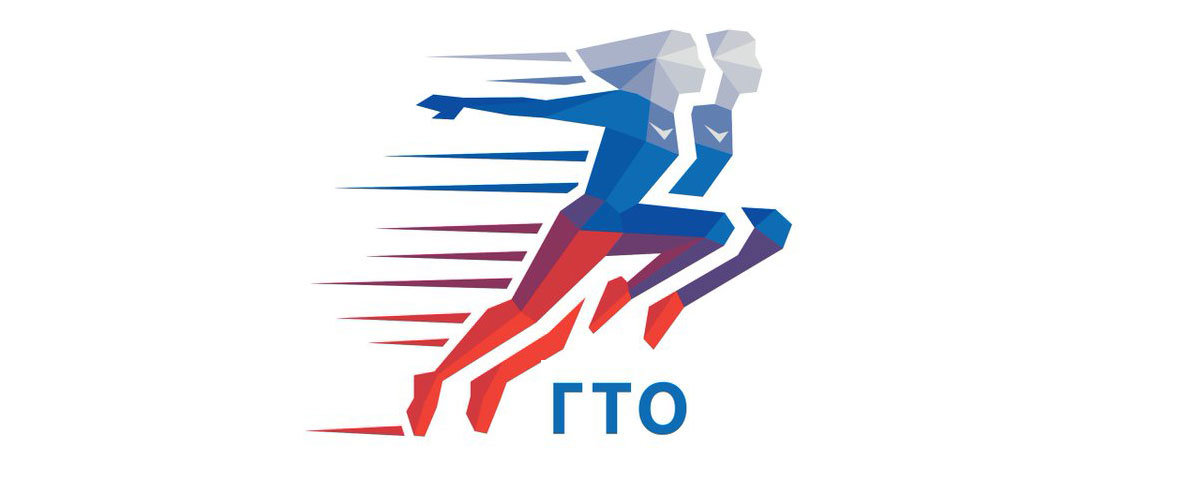 МБОУ школа с. Новогордеевка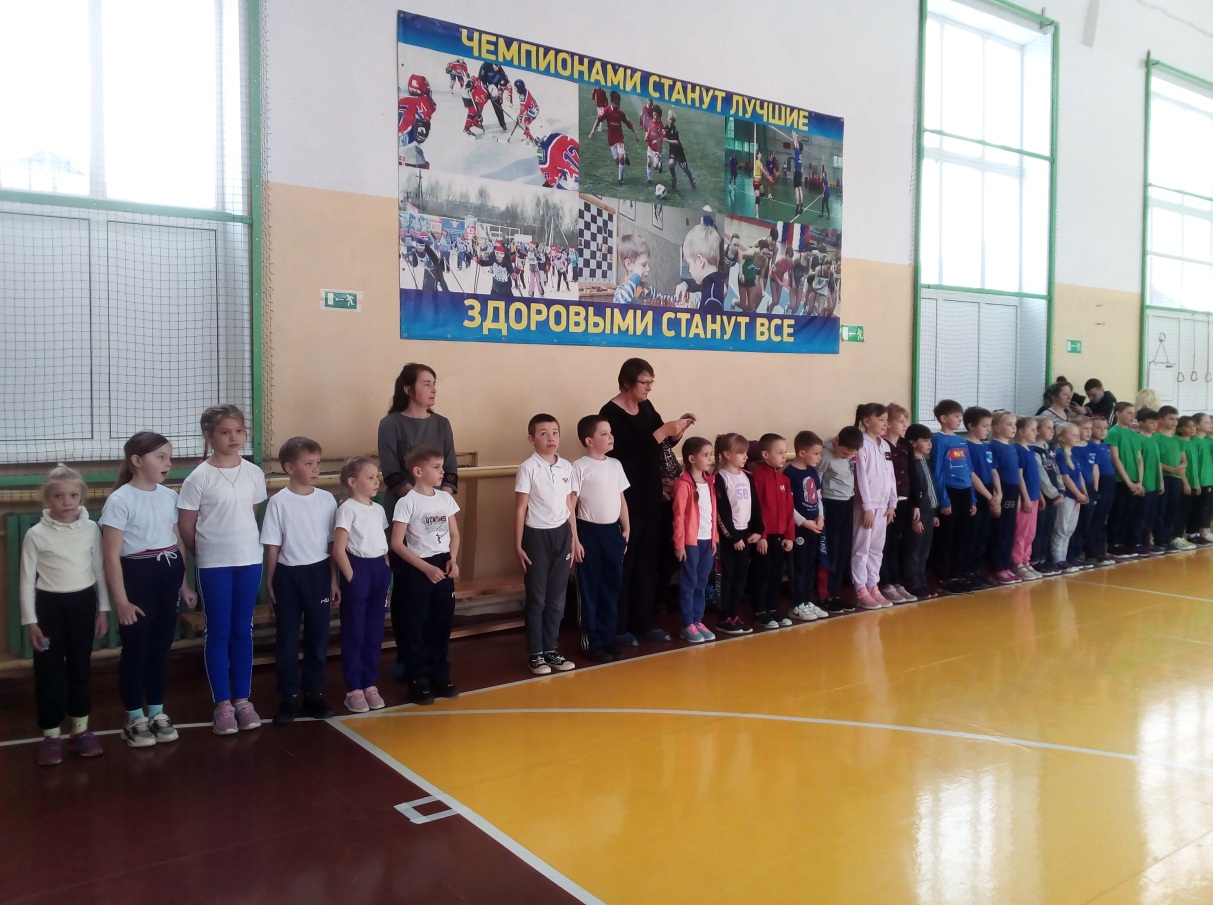 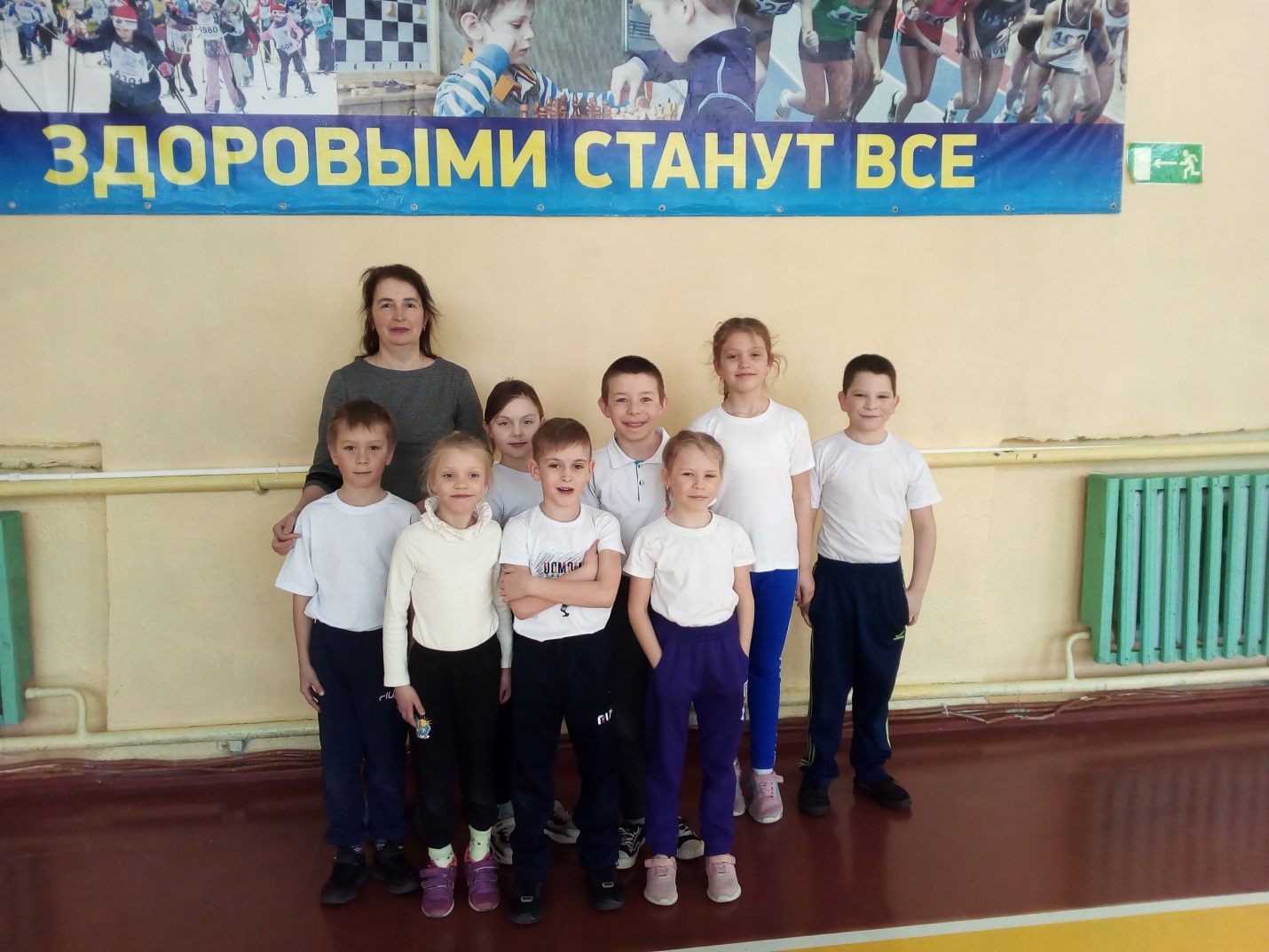 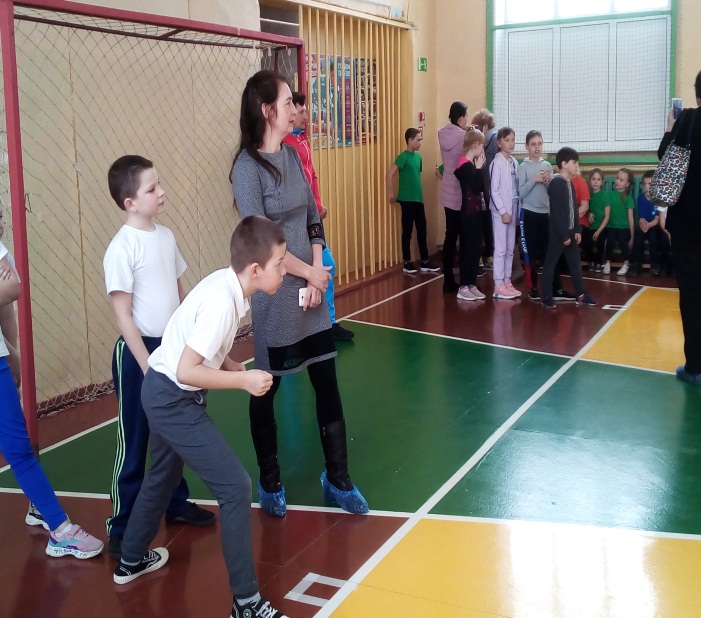 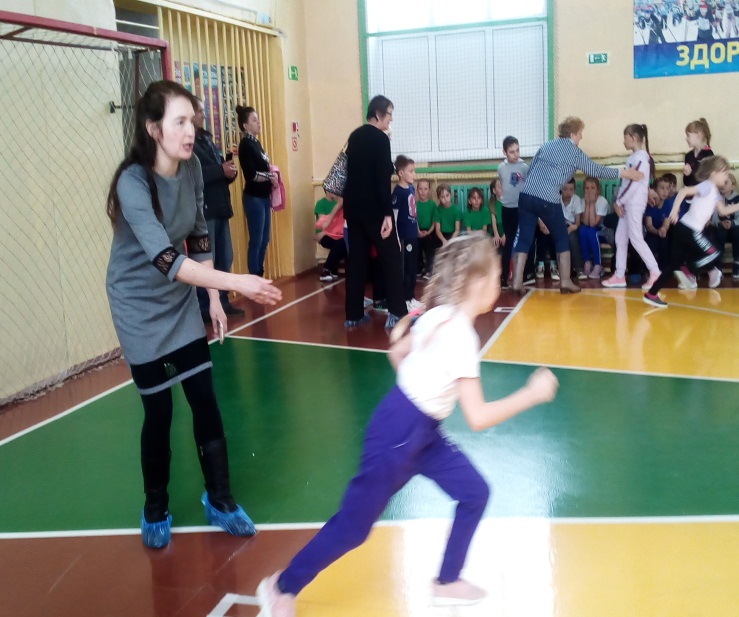 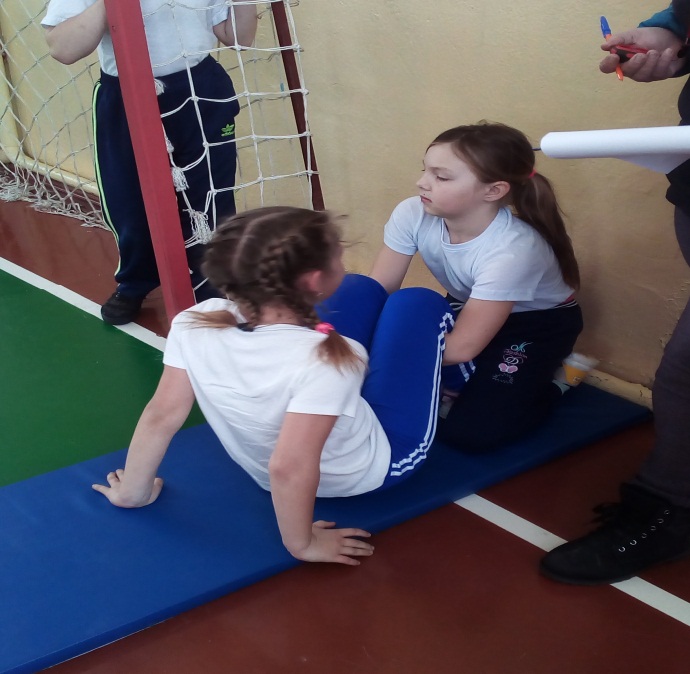 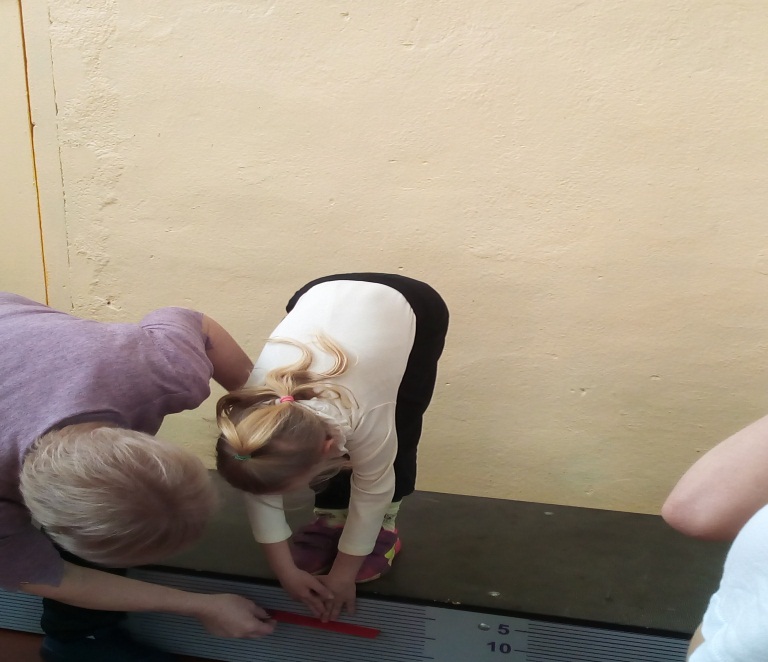 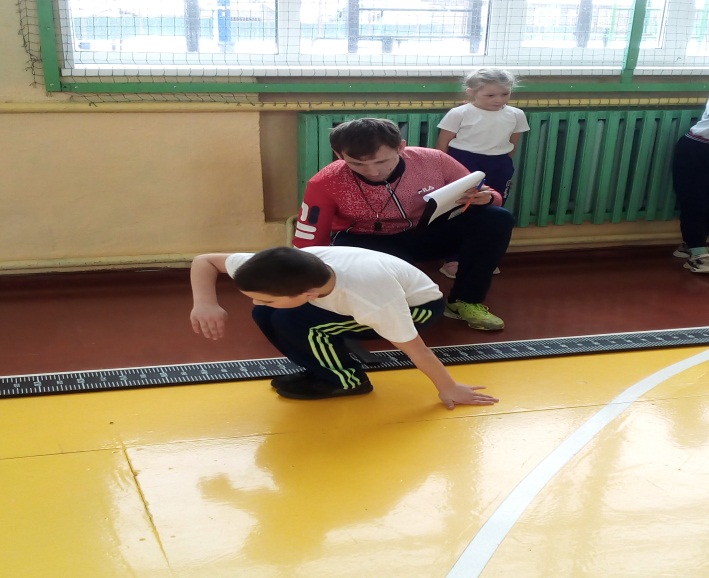 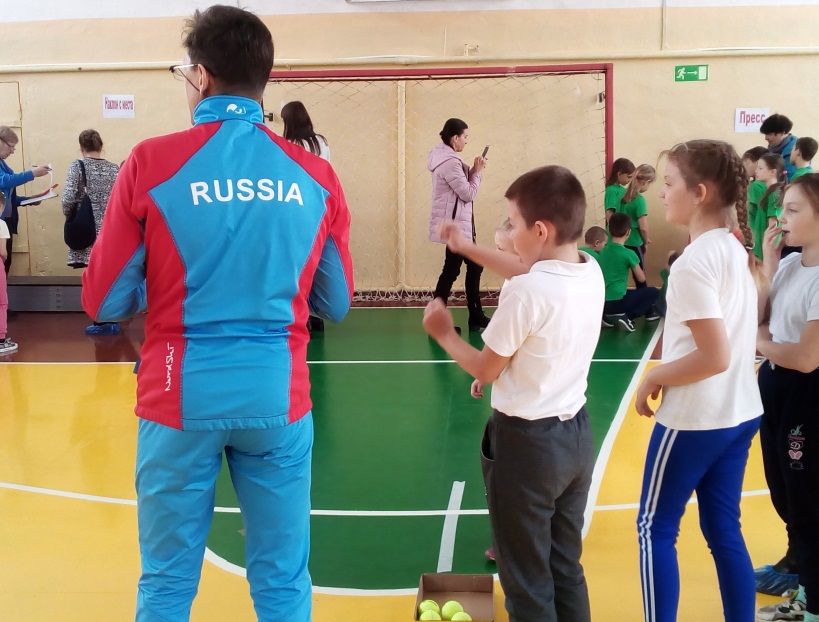 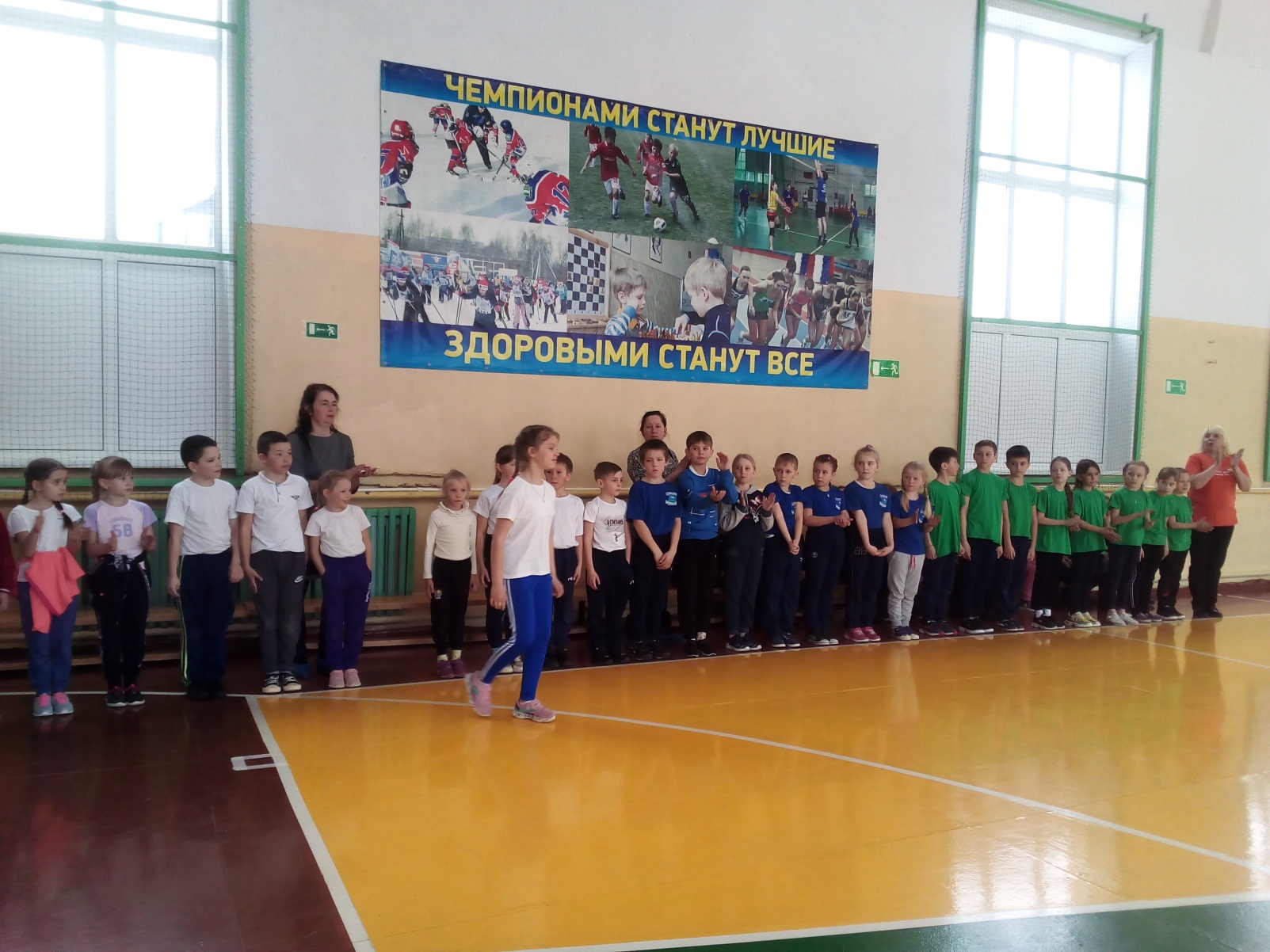 